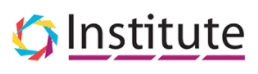 Microsoft Teams – GeneralMicrosoft Teams – GeneralMicrosoft Teams – Team AdminMicrosoft Teams – Team AdminMicrosoft Teams - PedagogyMicrosoft Teams - PedagogyMake a callTeam IdentityExpositionStart a chatTeam SettingsQuizzingSchedule meetingsManage membersDiscussionManage meetingsCreate ChannelsQuestioningCreate live eventsAdd Links / AppsProviding Written FeedbackProduce live eventsClass NotebookCollaborative student workMake announcementsIndependent practiceAdd filesModellingGolden Nuggets / Next StepsGolden Nuggets / Next StepsGolden Nuggets / Next StepsGolden Nuggets / Next StepsGolden Nuggets / Next StepsGolden Nuggets / Next StepsPD Platform LinkPD Platform LinkPD Platform LinkPD Platform LinkPD Platform LinkPD Platform Link